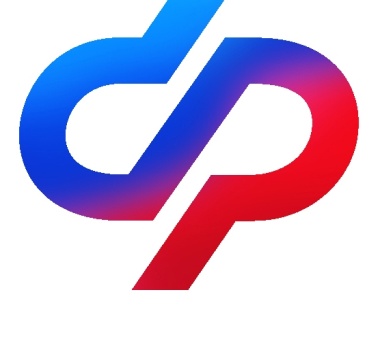 ПРЕСС-СЛУЖБАОТДЕЛЕНИЯ ФОНДА ПЕНСИОННОГО И СОЦИАЛЬНОГО СТРАХОВАНИЯ РОССИЙСКОЙ ФЕДЕРАЦИИПО ВОЛГОГРАДСКОЙ ОБЛАСТИ                400001, г. Волгоград, ул. Рабоче-Крестьянская, 16Отделение Социального фонда России по Волгоградской области вводит дополнительный день приема гражданС марта 2024 года, помимо основного обслуживания по будням, клиентские службы волгоградского Отделения Социального фонда будут принимать посетителей в дополнительный день – каждую последнюю субботу месяца. Жители Волгограда и области, а также организации смогут получить в этот день весь перечень услуг фонда. Первым дополнительным днем приема в клиентских службах ОСФР по Волгоградской области станет 30 марта – последняя мартовская суббота.В этот день, как и во все другие дополнительные дни обслуживания, Отделение СФР по Волгоградской области будет вести прием посетителей с 8 до 17 часов – время стандартного рабочего дня.Введение еще одного дня работы фонда позволит улучшить клиентское обслуживание и повысит доступность сервисов СФР. Новый график будет особенно удобен работающим гражданам, поскольку они смогут обратиться за услугами в выходной день.Отметим, что перед посещением клиентского офиса Социального фонда можно попробовать решить возникший вопрос через контакт-центр по телефону 8-800-100-00-01. Операторы окажут помощь и постараются предоставить необходимую информацию дистанционно. Если без личного посещения всё же не обойтись, записаться на прием в клиентскую службу волгоградского Соцфонда можно через сервис предварительной записи на сайте фонда. Можно прийти и без записи – в этом случае специалисты примут вас в порядке живой очереди. 